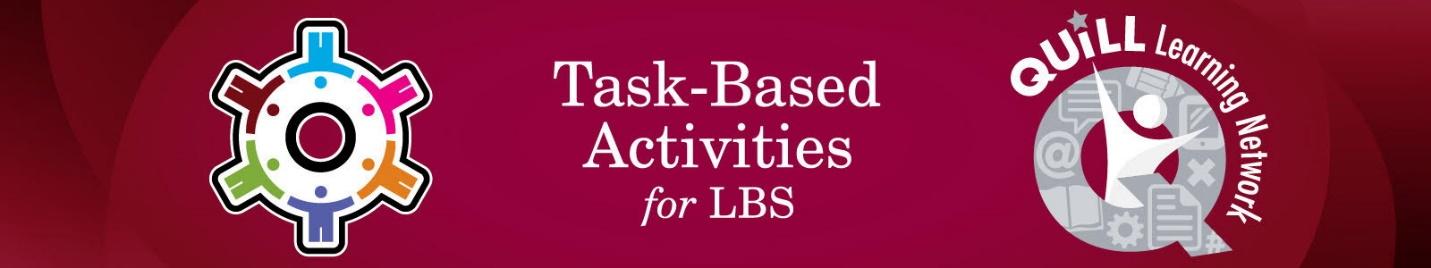 Task Title: Baguettes Costing Card OALCF Cover Sheet – Practitioner Copy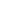 Learner Name: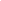 Date Started (m/d/yyyy):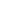 Date Completed (m/d/yyyy):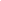 Successful Completion:  Yes  	No  Task Description: Use a costing card to calculate the cost of a recipe per serving.Competency: A: Find and Use InformationB: Communicate Ideas and InformationC: Understand and Use NumbersTask Groups: A2: Interpret documentsB3: Complete and create documentsC1: Manage moneyLevel Indicators:A2.2:   Interpret simple documents to locate and connect informationB3.1a: Make straightforward entries to complete very simple documentsC1.1:  Compare costs and make simple calculationsC1.2:  Make low-level inferences to calculate costs and expenses that 
          may include rates such as taxes and discountsPerformance Descriptors: See chart on last pageMaterials Required: Pencil and paper and/or digital deviceCalculator – optionalFrench Bread Baguettes costing card - attachedLearner InformationCooks prepare catering budgets including expenses for the amount of food in different size containers.  Cooks will use a costing card to calculate the cost per serving of a recipe.  A costing card will include a ‘Q-factor’; items that are associated with the recipe but are not included in the costing (for example: a pinch of salt).  Q-factors account for items that are insignificant in cost but will add to the quality of serving the food.   Look at the costing card.Work SheetTask 1: a)  Calculate the total cost for water required for four (4) portions.   
                 Enter the total cost into the costing card.	b)  Calculate the total cost for yeast required for four (4) portions.  
              Enter the total cost into the costing card.	c)  Calculate the total cost for bread flour required for four (4) 
              portions.  Enter the total cost into the costing card.	d)  Calculate the total cost for salt required for four (4) portions.  Enter 
              the total cost into the costing card.	e)  Calculate the total cost for semolina required for four (4) portions.  
              Enter the total cost into the costing card.	f)  Calculate the grand total, including the Q-Factor, required for four 
            (4) portions.  Enter the total cost into the costing card.        g)  Using the completed costing card, calculate the cost per portion.  Answer: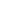 Task 2: The cook needs to prepare 80 baguettes for a company breakfast meeting.  Calculate the cost of bread flour needed to make 80 portions.  Answer: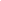 Answer KeyTask 1:	a)   438 g x $0.01 = $4.3823 g x $0.50 = $11.50 750 g x $0.03 = $22.5015 g x $0.02 = $0.30 50 g x $0.08 = $4.00$4.38 + $11.50 + $22.50 + $0.30 + $4.00 + $0.10 = $42.78$42.78 / 4 = $10.695 (round up to $10.70)Task 2:	One possible solution:Calculate cost for four (4) portions of Bread Flour	750 g x $0.03 = $22.50Ratio is Portion : Cost	4 : $22.50 = 80 : x	Cross multiply.  4x = $22.50 x 80	4x = 1800	Solve for ‘x’ by dividing each side by ‘4’	x = $450	Another possible solution:Calculate cost for four (4) portions of Bread Flour	750 g x $0.03 = $22.50	Calculate cost per portion	$22.50 / 4 = $5.625	Multiply cost per portion by 80 portions	$5.625 x 80 = $450Performance Descriptors 1Performance Descriptors 2This task: Was successfully completed        Needs to be tried again  Learner Comments:Instructor (print):		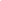 Goal Path:EmploymentApprenticeshipSecondary SchoolPost SecondaryIndependenceLevelsPerformance DescriptorsNeeds WorkCompletes task with support from practitionerCompletes task independentlyA2.1Scans to locate specific details	Interprets brief text and common symbolsLocates specific details in simple documents, such as labels and signsB3.1aMakes a direct match between what is requested and what is enteredC1.1Adds, subtracts, multiplies, and divides whole numbers and decimalsRecognizes values in number and word formatUnderstands numerical orderIdentifies and performs required operationFollows apparent steps to reach solutionsInterprets and represents costs using monetary symbols and decimalsUses strategies to check accuracy (e.g. estimating, using a calculator, repeating a calculation, using the reverse operation)C1.2Calculates using numbers expressed as whole numbers, fractions, decimals, percentages and integersChooses and performs required operation(s); may make inferences to identify required operation(s)Selects appropriate steps to reach solutionsRepresents costs and rates using monetary symbols, decimals, and percentagesUses strategies to check accuracy (e.g. estimating, using a calculator, repeating a calculation, using the reverse operation)